ПРЕСС-СЛУЖБА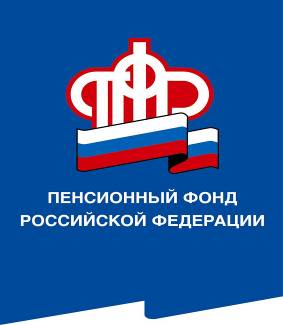               ГОСУДАРСТВЕННОГО УЧРЕЖДЕНИЯ – ОТДЕЛЕНИЯ ПЕНСИОННОГО ФОНДА РОССИЙСКОЙ ФЕДЕРАЦИИПО ВОЛГОГРАДСКОЙ ОБЛАСТИ400001, г. Волгоград, ул. Рабоче-Крестьянская, 16тел. (8442) 24-93-77Официальный сайт Отделения ПФР по Волгоградской области –  pfr.gov.ru28 июля 2021 годаВ соответствии с поручением Президента РФ органы Пенсионного фонда  Волгоградской области начнут выплату к новому учебному году на две недели ранее запланированного срока. Уже со 2 августа.Все подготовительные работы уже проведены, списки получателей сформированы.На сегодняшний день подано уже более 200 000 заявлений на  273 тысячи детей Волгоградской области.Напомним, что единовременная выплата в размере 10000 рублей полагается одному из родителей (усыновителей, опекунов, попечителей) детей в возрасте от 6 до 18 лет (при условии достижения ребёнком возраста 6 лет не позднее 1 сентября 2021 г.). А также инвалидам, лицам с ограниченными возможностями здоровья в возрасте от 18 до 23 лет, обучающимся по основным общеобразовательным программам, либо одному из их родителей (законных представителей). О сроках!   Соответствующее заявление на единовременную выплату 10 000 рублей можно будет подать до 1 ноября 2021 года. Чтобы успеть получить средства к новому учебному году, необходимо обратиться за выплатой заранее.Важно, чтобы ребенок был гражданином РФ.Выплата осуществляется на каждого ребёнка указанного возраста и не учитывается в составе доходов семей при предоставлении им иных мер социальной поддержки.Выплата может зачисляться не только на карту МИР, но и на карты других платежных систем.